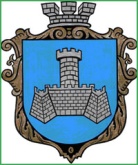 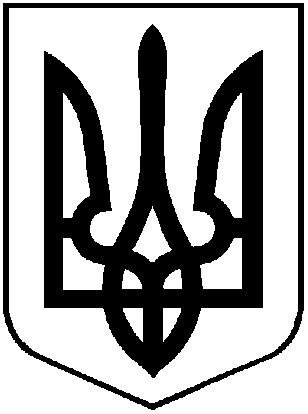 УКРАЇНАХМІЛЬНИЦЬКА МІСЬКА РАДАВІННИЦЬКОЇ ОБЛАСТІВиконавчий комітетР І Ш Е Н Н Я24 березня 2022  р.							                        №123Про затвердження зразка бланкууправління праці та соціального захисту населення Хмільницької міської ради   З метою встановлення загальних правил діловодства в управлінні праці та соціального захисту населення Хмільницької міської ради та документування діяльності управління, відповідно до Закону України «Про засади державної регуляторної політики у сфері господарської діяльності», Положення про управління праці та соціального захисту населення Хмільницької міської ради, затверджене рішенням 17 сесії міської ради 8 скликання від 10.08.2021 р. № 746, враховуючи  пункти 19,29,51 Інструкції з діловодства у виконавчих органах Хмільницької міської ради, затвердженої рішенням виконавчого комітету Хмільницької міської ради  від 17.01.2013 № 15, керуючись ст. 59 Закону України «Про місцеве самоврядування в Україні», виконавчий комітет Хмільницької міської ради В И Р І Ш И В :1.Затвердити зразок бланку управління праці та соціального захисту населення Хмільницької міської ради (Додаток). 2.Начальнику управління праці та соціального захисту населення Хмільницької міської ради Тимошенко І.Я. забезпечити використання зразка бланку, що затверджений цим рішенням.3.Контроль за виконанням даного рішення покласти на заступника міського голови з питань діяльності виконавчих органів міської ради  Сташка А.В.Міський голова                                                                               Микола ЮРЧИШИН	            Додаток                                                                                    до рішення виконавчого комітету                                                                                   від 24 березня 2022 р. №123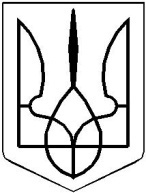 УКРАЇНАХМІЛЬНИЦЬКА    МІСЬКА   РАДА    ВІННИЦЬКОЇ   ОБЛАСТІУПРАВЛІННЯ ПРАЦІ ТА СОЦІАЛЬНОГО ЗАХИСТУ НАСЕЛЕННЯ2-й пров.Пушкіна, 8, м. Хмільник, Вінницької області, 22000, тел. 2-33-72, факс  2-26-56, e-mail:socprotect_hm@ukr.net, Код ЄДРПОУ 20088327_________________________________________________________________________________від   _________________   р.  №_______Керуючий  справами  виконкому міської ради	                                                                                   Сергій МАТАШ